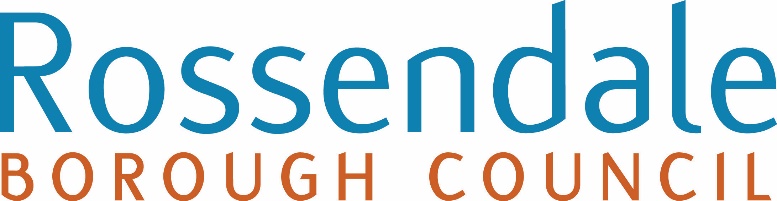 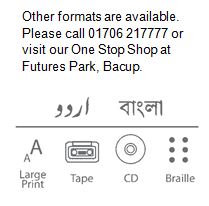 Sanction AND PROSECUTION PolicyINTRODUCTION The Council is committed to the prevention, detection and deterrence of fraud and has a responsibility to ensure that Housing Benefit and Council Tax Support are paid correctly and that Council Tax and National Non-Domestic Rates [Business Rates] are billed correctly and that discounts and exemptions are not claimed incorrectly.This policy sets out the Council’s approach to prosecution and other sanctions in cases of fraud or misinformation in respect of Council Tax Support, Council Tax and Housing Benefit. There are no powers within National Non-Domestic Rates [NNDR] legislation to apply sanctions or financial penalties.BACKGROUNDRossendale are committed to supporting residents who are struggling, customers are signposted to Citizens Advice or similar debt advice agencies in line with relevant debt recovery protocols that have been established.This policy is governed by legislation and DWP guidance including [but not limited to] The Local Government Finance Act 1992, Welfare Reform Act 2012, Police and Criminal Evidence Act 1984, Social Security Administration Act 1992, the Fraud Act 2006, The Data Protection Act 2018 and The Council Tax Reduction Scheme (Detection of Fraud and Enforcement) (England) Regulations 2013.This policy has been agreed by the Council’s Cabinet and will be reviewed on an annual basis as required, in response to changes in legislation or Department of Communities and Local Government Guidance. However, minor amendments will be agreed with the portfolio holder as necessary.PURPOSEThe purpose of the Sanction and Prosecution Policy is to set out the action which the Council may take in cases of fraud or misinformation which result in incorrect payment of Housing Benefit, Council Tax Support, the incorrect billing of Council Tax and National Non-Domestic Rates.It gives the guidelines that will be followed in certain circumstances and clarifies which areas are the responsibilities of the DWP. Furthermore, in light of the temporary measures the Government introduced via the Department for Business Energy and Strategy [BEIS] to react to the Covid 19 world pandemic, additional measures have been included in this policy to deal with fraud attempts, or fraud committed against the Council, in relation to the National Non Domestic Rates and the various Covid-19 grants paid to assist small businesses during the pandemic.In deciding on the most appropriate course of action the Council will have regard to the principles set out in this policy and the need to investigate cases lawfully in a way which is -Proportionate – activities will reflect the level of risk to the public and anyaction taken will relate to the seriousness of the offence.2.   Consistent – The Council will exercise their professional judgement and discretion according to the circumstances of each individual case.3.   Targeted – The Council will be flexible focusing on higher risk cases, whilst reflecting local need, national priorities and where the Council believes its efforts are able to have an impact. 
4. AREAS OF RESPONSIBILITYFrom 1st May 2015 responsibility for investigation and the application of sanctions lies as follows:Housing Benefit (where overpayment over £3,000 or evidence of fraud) and Council Tax Benefit:  Investigation is the responsibility of the DWP’s Single Fraud Investigation Service. Cautions no longer apply to these cases The Council has retained the delegated power to offer an administrative penalty following a recommendation from the DWP Prosecution of cases is the responsibility of the DWPHousing Benefit (where overpayment under £3,000 and no evidence of fraud):The Council will make enquiries in respect of cases of misinformation or error made by the customer where the value of any overpayment is less than £3,000.A civil penalty of £50.00 may be applied. Cases where there is evidence of fraud will be referred to the DWP. Council Tax Support: The Council has retained the responsibility to investigate and sanction or prosecute Council Tax Support cases. In cases where Housing Benefit and/or DWP benefits are also in payment, the Council can choose to offer joint working to the DWP. The DWP’s criminal investigator will work with the Council’s Fraud and Compliance Officer throughout the investigation. Any approved penalties will be offered by the DWP and prosecutions progressed through the Crown Prosecution Service [CPS], thus saving the Council court costs.Council Tax: The Council has the responsibility for investigating exemptions and discounts.National Non-Domestic Rates: The Council is responsible for investigating exemptions. Incorrect exemptions will be removed and liability amended. Currently there are no sanctions available in respect of any attempts or fraud uncovered. However, in serious cases, the Council could consider whether to prosecute an offender.5. GENERAL PRINCIPLES IN RELATION TO COUNCIL TAX, COUNCIL TAX SUPPORT & NATIONAL NON-DOMESTIC RATESIn deciding what action to take the Council will consider the following:Each case will be considered on its own merits;There must be sufficient, reliable evidence to justify the action taken;The action taken must be in the public interest;Any mitigating circumstances;The decision to prosecute an individual is a serious step and has serious implications for all involved. Decisions to prosecute should always be fair and consistent;In exceptional circumstances, an alternative to prosecution (caution or financial penalty) may be considered without regard to the amount of the ’overpaid’ Council Tax Support.6. SANCTIONS AVAILABLEThe three courses of action are available where a criminal investigation has been undertaken. These are a local authority caution, financial penalty or a prosecution. In cases of error or misinformation, a civil penalty may be imposed. Local Authority CautionA caution is a verbal warning, which can be given in less serious circumstances. It is offered as an alternative to prosecution, to a person who has admitted to committing an offence. The person must agree to being cautioned. It is intended to be a meaningful penalty. If a person declines the offer of a caution, the case will be recommended for prosecution.A caution will be considered where the evidence indicates that:There was no planning involved, orThere was no other person involved in the fraud, andThe person’s circumstances and demeanour towards the offence indicates that a caution would be the most appropriate action.In these circumstances the Council will issue the Local Authority Caution. We will also require full repayment of the ’overpaid’ Council Tax Support.Financial PenaltyThe Financial Penalty is offered as an alternative to prosecution, usually in circumstances not deemed serious enough to warrant prosecution. However, there must be sufficient evidence to justify prosecution. If a person refuses a Financial Penalty the case will be recommended for prosecution. A Financial Penalty will be considered where the evidence indicates that:The person has previously been cautioned within the last 5 years for a similar offence but the offence was minor and the current offence is minor; orThere was no planning involved, orThere was no other person involved, andThe person’s circumstances and demeanour towards the offence indicates that a financial penalty would be the most appropriate action.In most circumstances the Council will make an offer of a Financial Penalty in addition to requiring full repayment of the ’overpaid’ Council Tax Support. There is no minimum or maximum ‘overpayment’. The penalty will be a minimum of £100, or 50% of the recoverable amount of overpaid Council Tax Support up to a maximum of £1,000.A Fixed penalty of £70 can be imposed in less serious cases in accordance with Regulation 13 of the Council Tax Reduction Scheme (Detection of Fraud and Enforcement) (England) Regulations 2013. Please refer to section on Civil Penalties below. [This is not in addition to the financial penalty].ProsecutionA prosecution will be considered in serious cases. Proceedings will only be instigated after the evidential and public interest tests [as detailed in the Code for Crown Prosecutors] are satisfied. Prosecution will be considered where:The fraud has been deliberate and calculated, orThe fraud had continued over a long period; orThe person has failed to attend an interview under caution; orThere were other persons involved in the fraud, orThe person has declined the offer of a Financial Penalty or withdrawn agreement to pay and Financial Penalty; orThe person has declined the offer of an official caution.The Council will ensure that decisions to prosecute are made in a fair and consistent manner. In exceptional circumstances an alternative to prosecution may be considered. Other factors will be taken into consideration before prosecution is recommended.Duration of the Offence: An offence committed over a long period of time should be a factor towards prosecution. There may have been an opportunity to declare the correct information when the claim was renewed.Previous Offences: The Council will make enquiries about any previous offences of a similar nature committed.  Where there has already been a caution for deception, a second caution issued by the Council may not be appropriate.Collusion: The case may have arisen through collusion, for example with landlords, managing agents or employers. This type of case is considered to amount to serious fraud and will be recommended for prosecution where possible irrespective of the amount of ’overpaid’ Council Tax Support involved.Offenders Physical and Mental Condition: It would be inadvisable to prosecute in the following cases: -Where the offender is seriously illWhere the offender is mentally illWhere the offender is a heavily pregnant (within 3 months of due date)Where the offender is over 75 years of age or bedriddenWhere the offender is hearing or visually impairedWhere the health of the offender’s partner may suffer. Social Factors: Consideration must be given to social factors when deciding whether or not to recommend prosecution. Instances in which prosecution may be considered inappropriate include cases where: -The Court would set against the offence such personal or mitigating factors that would make prosecution inappropriate e.g. the person was driven to the offence by a tragedy or domestic situation such as bereavement or sickness.The offender has already served a prison sentence for benefit fraud and an earlier offence has subsequently been discovered (it is the Court’s view that people come out of prison with a ‘clean sheet’)The claimant is young (under 21), immature and would appear to the Court as someone who could have been dealt with effectively without proceeding. Youth does not automatically exclude the possibility of prosecution. That said, prosecution may be desirable where the offender already has a criminal record.It is known that a prosecution would have a damaging effect upon the defendant’s employability i.e. the offender would not only lose their job but would not be able to get similar employment if prosecuted successfully by the Local Authority.Voluntary Disclosure: Voluntary disclosure is where a claimant of his or her own free will reveals a fraud. In this case prosecution would not be appropriate. However, a disclosure is not voluntary if: -The admission is not a complete disclosure of the fraud; orIt was apparently prompted by the expectation that the fraud would be discovered e.g. they knew the Council was making enquiries of their employer etc; orThe claimant admits all the facts as soon as they are challenged; orThe claimant discloses the fraud as a result of being required to complete a review form.Procedural Difficulties/Delays/Failures in the Investigation/Administrative Process: Closure of the case, without prosecution will be the only course of action where: -The investigation has been deficient and has failed to obtain all the evidence available; orInternal checks which should have revealed the offence did not do so e.g. benefit paid on incomplete or inadequate information, failure to observe flaws in a statement or document.Investigation Process Map7. Civil PenaltiesThe civil penalty is a financial penalty that can be imposed where a person has negligently supplied incorrect information or failed to supply information that affects their Housing Benefit and/or Council Tax Support entitlement, or the Council Tax billed. [The Council made the decision to impose civil penalties from the 1st April, 2016]. * Criteria for reasonable excuse includes [but is not limited to] those with cancer, long term debilitating illness or a terminal illness, those who have had a close family member pass away recently, those who are SMI, have learning difficulties or have someone with power of attorney who is managing their financial affairs, someone who has recently been a victim of domestic violence or other malicious crime. Each case will be considered on its own merits.Appeal process If a customer is not satisfied with the decision to impose a civil penalty in relation to Housing Benefit, they can write to the Council within one calendar month to appeal the decision, stating their reasons why. The case is reviewed internally [reconsideration] and the decision is notified in writing. If the customer is still not happy with this decision, they can write requesting a tribunal. A tribunal’s decision is final.If a customer disagrees with the decision to impose a civil penalty in relation to Council Tax Support, they can appeal the decision in writing within one calendar month. The case is reviewed internally [reconsideration] and the decision is notified in writing. If the customer is still not happy with this decision, they can write to the Valuation Office [VO] requesting a hearing. The Valuation Office will arrange and oversee a hearing, notifying both parties and a panel of impartial representatives. On the day of the hearing both parties are invited to present their case. The VO representatives will make the decision. There is no further right of appeal.If a tax payer disagrees with a Council Tax civil penalty decision, the process is similar to that of the Council Tax Support penalty, however there is a mediation stage in the middle. Once any appeal is received by the Valuation Office, they can act as a mediator before any hearing is arranged. If no mediation is required or it is unsuccessful, the case proceeds to a hearing, as per the above.Civil Penalty RecoveryA Housing Benefit civil penalty is recovered via on-going deduction from their benefit entitlement [if they are still entitled] or an invoice is issued. Council Tax civil penalties will be added to the tax payers Council Tax account and recovered as part of the current year’s debt.8. RECOMMENDATIONS OF SANCTIONSThe recommendation to apply any sanction [with the exception of civil penalties] will be made in the first instance by the investigating officer after consultation with the Service Assurance Team Leader.Recommendations for sanctions will be referred to the Head of Customer and ICT Services.Recommendations for prosecutions will be referred to the Legal Department.The Legal Department will administer the issuing of Local Authority Cautions and Financial Penalties.9. COVID 19The Covid-19 pandemic has meant that the way we work has temporarily changed. The government had to react swiftly to the needs of the country, with national lockdowns and local tiers being imposed periodically. Local businesses were forced to temporarily close or operate differently, therefore a number of financial measures were introduced to help them survive financially, which Local Authorities had to quickly invite applications for and award funding to, including -£10,000 Small Business Rates Grants applicable to local businesses who qualified for small business rate relief, with RV’s of under £15,000.£25,000 Retail, Hospitality and Leisure Grants with RV’s between £15,001 and £51,000.Discretionary Grants for local businesses who do not fit into any of the aforementioned categories.Local Restrictions Support Grants [Open]Local Restrictions Support Grants [Closed]Additional Restrictions Grants.Restart GrantsAs with any opportunity or incentive where there is financial gain, there is a risk of fraudulent activity occurring. The Council has involvement with pre and post payment checks relating to attempts of and the investigation of actual fraud committed against the grants. To date BEIS has given direction regarding the fraudulent grants, advising that fraud investigations need to be undertaken. BEIS have directed that all fraud uncovered whether attempts or actual must be reported to the National Anti-Fraud Network [NAFN], who in turn will refer the information to the police’s National Intelligence Service [NATIS]. NATIS will in the main investigate the organised and cross boundary grant fraud, [both attempts and actual fraud]. Otherwise local authorities are being tasked with investigating the grant fraud, they may also refer cases to the local police for their consideration. BEIS have indicated that cases of actual fraud identified, should result in the prosecution of offenders. There are no sanctions currently available under legislation, [such as civil or financial penalties] for offenders of grant fraud.10 PUBLICITYThe Council intends to positively promote this policy, as well as the outcome of anyprosecutions, which will deter others from fraudulent activity.
Table of Civil PenaltiesTable of Civil PenaltiesTable of Civil PenaltiesTable of Civil PenaltiesService areaAmount of penaltyCriteriaAppeal methodHousing Benefit£50Negligently or carelessly giving incorrect information, orFailing to provide without reasonable excuse*, information in respect of a claim or payment of benefit, orFailing to notify, without reasonable excuse*, a relevant change in circumstances. By causing any of the above, a civil penalty will automatically be applied, if either/or occurs –An overpayment in excess of £1,000 is raised, orThe period of the overpayment is 16 weeks or more.Rossendale Borough CouncilCouncil Tax Support£70As the Council no longer issues notification letters automatically on CTS only claims, a civil penalty will only be applied at the request of the Fraud & Compliance Officer, following an investigation.Rossendale Borough CouncilCouncil Tax£70Failing to supply information following a request from the Council, orSuppling information about a liable person that is materially inaccurate, orFailing, without reasonable excuse*, to notify the Council that a dwelling is no longer exempt, orFailing, without reasonable excuse*, to notify the Council that a level of discount no longer applies.By causing any of the above, a civil penalty will automatically be applied. Valuation TribunalCouncil Tax£280Where a penalty has been imposed and a further request to supply the same information is made but is not properly complied with. Following this, each time we repeat the request and the person concerned does not properly comply with it… There is no limit to the number of times this penalty can be imposed.By causing the above, a civil penalty will automatically be applied.Valuation Tribunal